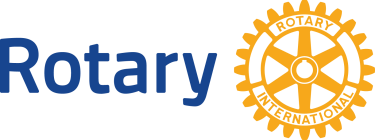 Name: 	Rotary E-Club of D9700 – Serving Humanity Inc.Meeting Date:	Tuesday 14 December 2016 – 6.30pm AEST (7.30 AEDT)Location: 	GoToMeetingPresent:	Ruth Barber, Marilyn Roberts John Roberson,  	Debbie Schache, Donna Vaughan Apologies:	Cameron McKern, Jemma HaywardJohn thanked members for registering their attendance on the web-siteAdoption of Rotary E-Club of D9700-Serving Humanity Inc -  Constitution and BylawsThe members of the Rotary E-Club of D9700-Serving Humanity Inc resolve to adopt the constitution and Bylaws circulated to members 21 days prior to this meetingProposed:  Marilyn RobertsSeconded: Donna VaughanMarilyn Roberts agreed to accept the role of President Elect (to be President 2018/2019)Members were asked to provide John with suggestions for a guest speaker for the March 2017 meetingGeneral discussion followed on members plans for the Christmas - New Year periodNext meeting– 25th January 2017 6.30pm AEST (7.30pm AEDT). We will use GoToMeeting again. Meeting Closed – 7.00pm AEST  (8.00pm AEDT) 